Приложение № 1УТВЕРЖДАЮ:УТВЕРЖДАЮ:Технический директор Технический директор (должность начальника подразделения – Инициатора)(должность начальника подразделения – Инициатора) Коробова Ю.В.  Коробова Ю.В. (Ф. И. О. начальника)(Ф. И. О. начальника)(подпись)(подпись)ТЕХНИЧЕСКОЕ ЗАДАНИЕдлязаключения договора перетяжки мебели ТЕХНИЧЕСКОЕ ЗАДАНИЕдлязаключения договора перетяжки мебели ТЕХНИЧЕСКОЕ ЗАДАНИЕдлязаключения договора перетяжки мебели Требования к предмету закупкиТребования к предмету закупкиТребования к предмету закупкиОбщие требования к качествуОбщие требования к качествуОбщие требования к качествуТребования к техническим характеристикамТребования к техническим характеристикамТребования к техническим характеристикам        Перетяжка и ремонт:Диван (СТИСТО)Перетяжка (цвет черный, экокожа), ремонт наполнителя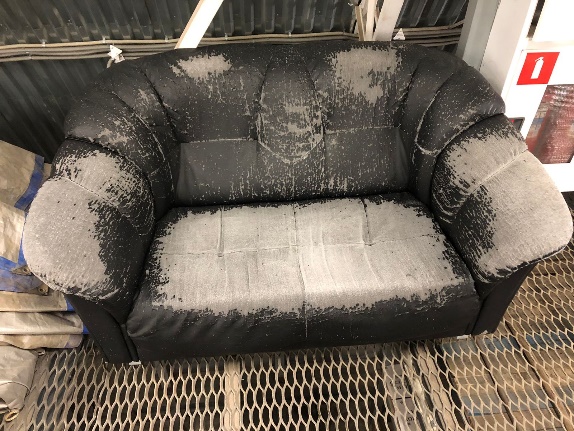 размеры: длина 140, ширина 80, высота спинки 80, высота сидения 40Диван трехместный (ОДО)Перетяжка (цвет бежевый, экокожа)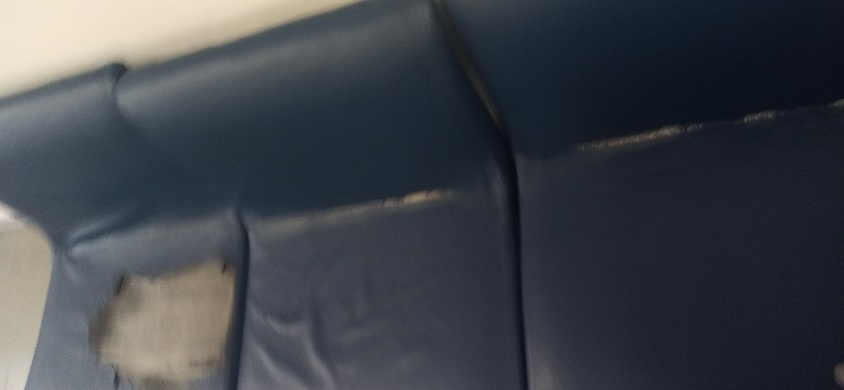 Диван двухместный (СПП)Перетяжка (цвет черный, экокожа)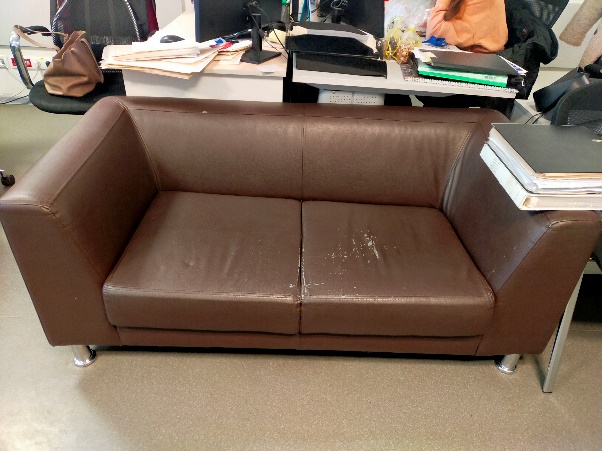 Кресло офисное (СПАСОП)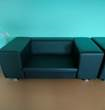 Перетяжка (цвет черный, экокожа)Диван (СЭСТОП)Перетяжка (цвет коричневый, экокожа с хорошей износостойкостью)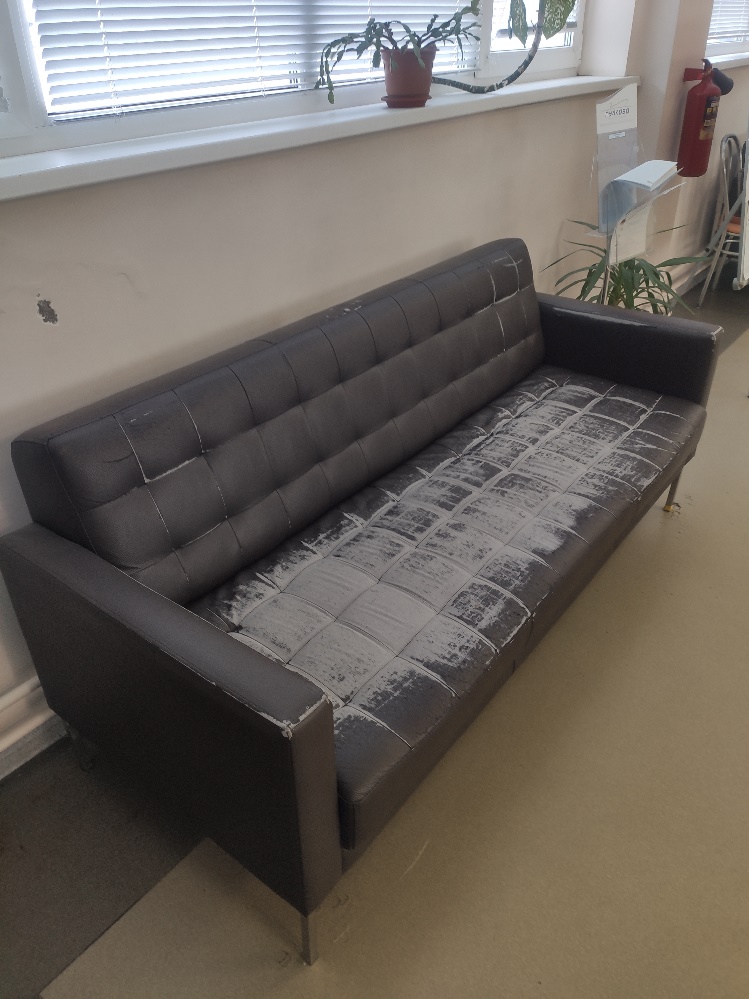 Размеры 192х80х83(Д х Ш х В).Диван (СЭСТОП)-2Перетяжка (цвет черный, экокожа с хорошей износостойкостью )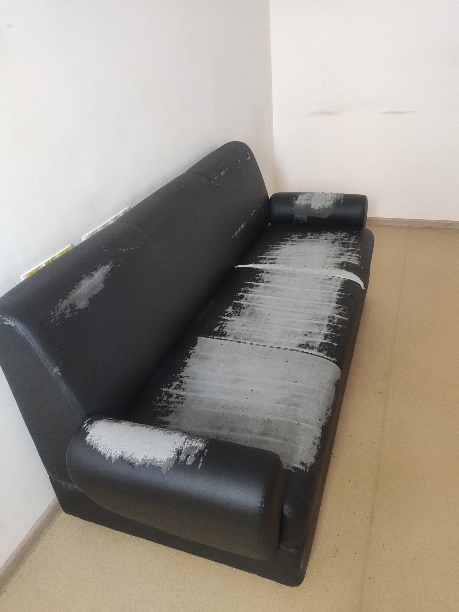 Размеры 197х79х8Диван БЦПеретяжка (цвет светло бежевый, экокожа)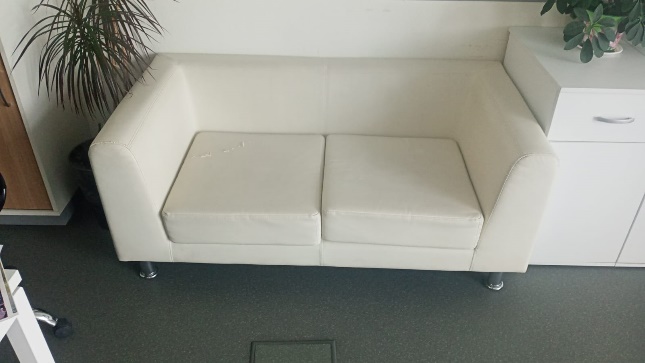 ЛавкиПеретяжка (цвет черный, экокожа)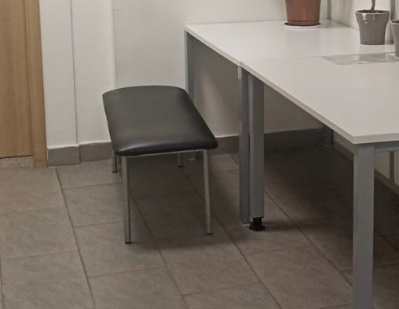         Перетяжка и ремонт:Диван (СТИСТО)Перетяжка (цвет черный, экокожа), ремонт наполнителяразмеры: длина 140, ширина 80, высота спинки 80, высота сидения 40Диван трехместный (ОДО)Перетяжка (цвет бежевый, экокожа)Диван двухместный (СПП)Перетяжка (цвет черный, экокожа)Кресло офисное (СПАСОП)Перетяжка (цвет черный, экокожа)Диван (СЭСТОП)Перетяжка (цвет коричневый, экокожа с хорошей износостойкостью)Размеры 192х80х83(Д х Ш х В).Диван (СЭСТОП)-2Перетяжка (цвет черный, экокожа с хорошей износостойкостью )Размеры 197х79х8Диван БЦПеретяжка (цвет светло бежевый, экокожа)ЛавкиПеретяжка (цвет черный, экокожа)        Перетяжка и ремонт:Диван (СТИСТО)Перетяжка (цвет черный, экокожа), ремонт наполнителяразмеры: длина 140, ширина 80, высота спинки 80, высота сидения 40Диван трехместный (ОДО)Перетяжка (цвет бежевый, экокожа)Диван двухместный (СПП)Перетяжка (цвет черный, экокожа)Кресло офисное (СПАСОП)Перетяжка (цвет черный, экокожа)Диван (СЭСТОП)Перетяжка (цвет коричневый, экокожа с хорошей износостойкостью)Размеры 192х80х83(Д х Ш х В).Диван (СЭСТОП)-2Перетяжка (цвет черный, экокожа с хорошей износостойкостью )Размеры 197х79х8Диван БЦПеретяжка (цвет светло бежевый, экокожа)ЛавкиПеретяжка (цвет черный, экокожа)Требования к размерам (заполняется для товаров)Требования к размерам (заполняется для товаров)Требования к размерам (заполняется для товаров)Требования к упаковке (заполняется для товаров)Требования к упаковке (заполняется для товаров)Требования к упаковке (заполняется для товаров)Требования к отгрузке (заполняется для товаров)Требования к отгрузке (заполняется для товаров)Требования к отгрузке (заполняется для товаров)Доставка силами Поставщика до склада ПокупателяДоставка силами Поставщика до склада ПокупателяДоставка силами Поставщика до склада ПокупателяКоличество товара, объем работ, услуг Количество товара, объем работ, услуг Количество товара, объем работ, услуг Диван (СТИСТО)-1 штДиван трехместный (ОДО) - 1 шт.Диван двухместный (СПП) – 1 шт.Кресло офисное (СПАСОП)- 5 шт.Диван (СЭСТОП) - 2 штДиван (СЭСТОП)-2- 4 штДиван БЦ- 1 штЛавки – 4 шт.Диван (СТИСТО)-1 штДиван трехместный (ОДО) - 1 шт.Диван двухместный (СПП) – 1 шт.Кресло офисное (СПАСОП)- 5 шт.Диван (СЭСТОП) - 2 штДиван (СЭСТОП)-2- 4 штДиван БЦ- 1 штЛавки – 4 шт.Диван (СТИСТО)-1 штДиван трехместный (ОДО) - 1 шт.Диван двухместный (СПП) – 1 шт.Кресло офисное (СПАСОП)- 5 шт.Диван (СЭСТОП) - 2 штДиван (СЭСТОП)-2- 4 штДиван БЦ- 1 штЛавки – 4 шт.Место, сроки (периоды), иные условия закупкиМесто, сроки (периоды), иные условия закупкиМесто, сроки (периоды), иные условия закупкиМесто поставки товара, выполнения работ, оказания услуг (указывается, если отличается от места нахождения Общества)Место поставки товара, выполнения работ, оказания услуг (указывается, если отличается от места нахождения Общества)Место поставки товара, выполнения работ, оказания услуг (указывается, если отличается от места нахождения Общества)г.Санкт-Петербург, Пулковское шоссе, дом 41, литера Аг.Санкт-Петербург, Пулковское шоссе, дом 41, литера Аг.Санкт-Петербург, Пулковское шоссе, дом 41, литера АСроки (периоды, стадии) поставки товара, выполнения работ, оказания услугСроки (периоды, стадии) поставки товара, выполнения работ, оказания услугСроки (периоды, стадии) поставки товара, выполнения работ, оказания услугСрок оказания услуг – не позднее 31.05.2024Срок оказания услуг – не позднее 31.05.2024Срок оказания услуг – не позднее 31.05.2024Иные условия поставки товара, выполнения работ, оказания услугИные условия поставки товара, выполнения работ, оказания услугИные условия поставки товара, выполнения работ, оказания услугРемонт на территории Исполнителя. Вывоз и доставка до места ремонта за счет и силами Исполнителя.Ремонт на территории Исполнителя. Вывоз и доставка до места ремонта за счет и силами Исполнителя.Ремонт на территории Исполнителя. Вывоз и доставка до места ремонта за счет и силами Исполнителя.Требования к потенциальному поставщикуТребования к потенциальному поставщикуТребования к потенциальному поставщикуналичие прав на осуществление определенных действий (деятельности):наличие прав на осуществление определенных действий (деятельности):сертификат завода-производителясертификат завода-производителяучастие в профессиональных объединениях (например, саморегулируемых организациях) участие в профессиональных объединениях (например, саморегулируемых организациях) допуски, разрешения допуски, разрешения сертификаты, декларациисертификаты, декларациидоговор об осуществлении деятельности от имени третьих лиц (например, в качестве официального дилера, поставщика и т. д.) договор об осуществлении деятельности от имени третьих лиц (например, в качестве официального дилера, поставщика и т. д.) права на результаты интеллектуальной деятельности (лицензионные договоры, патенты, свидетельства и т. д.) права на результаты интеллектуальной деятельности (лицензионные договоры, патенты, свидетельства и т. д.) иные иные квалификационные требования:квалификационные требования:требования к персоналу требования к персоналу требования к производственным мощностям, технологиям, оборудованиютребования к производственным мощностям, технологиям, оборудованиюиные иные 